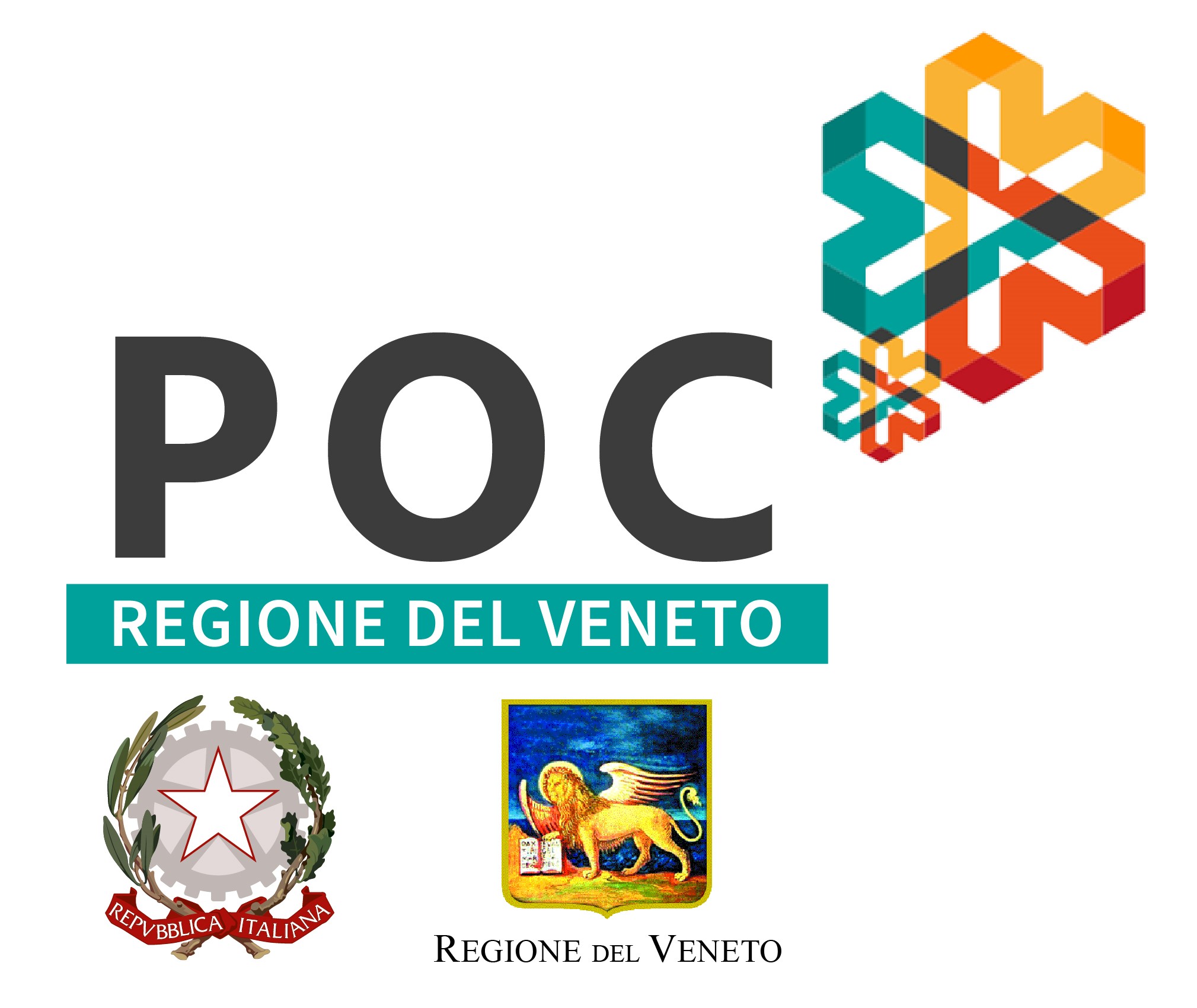 Regione del Veneto – Programma Operativo Complementare (POC) al POR FESR 2014-2020ALLEGATO C1“Bando per l’erogazione di contributi per investimenti innovativi nel settore ricettivo turistico - Strategia d'Area dell’Area Interna Contratto di Foce – Delta del Po”RELAZIONE TECNICO-ILLUSTRATIVA DEL PROGETTO D’IMPRESADATA 						FIRMA DIGITALE DEL LEGALE RAPPRESENTANTE1. DESCRIZIONE DEL PROGETTO D’IMPRESADescrivere il progetto d’impresa, articolando il testo nei seguenti punti:2. CRONOPROGRAMMA DEL PROGETTODescrivere:tempi di realizzazione di ciascuna fase di sviluppo del progetto oggetto dell’impresa/prodotto seguendo lo schema seguente:3. PIANO OPERATIVO-ECONOMICO-FINANZIARIODescrivere:liquidità (mezzi propri e/o di terzi) in relazione agli investimenti; sostenibilità del progetto nel futuro; correlazione tra obiettivi, attività, mezzi e tempi di realizzazione del progetto (rif. criterio di valutazione B.8 di cui all’art. 11 del bando).4. PIANO ORGANIZZATIVODescrivere:le risorse umane e le correlate competenze turistico-ricettive funzionali al progetto a disposizione dell’impresa e/o da acquisire (rif. criterio di valutazione B.9), con esclusione delle risorse professionali esterne all’impresa di supporto durante la realizzazione dell’intervento.